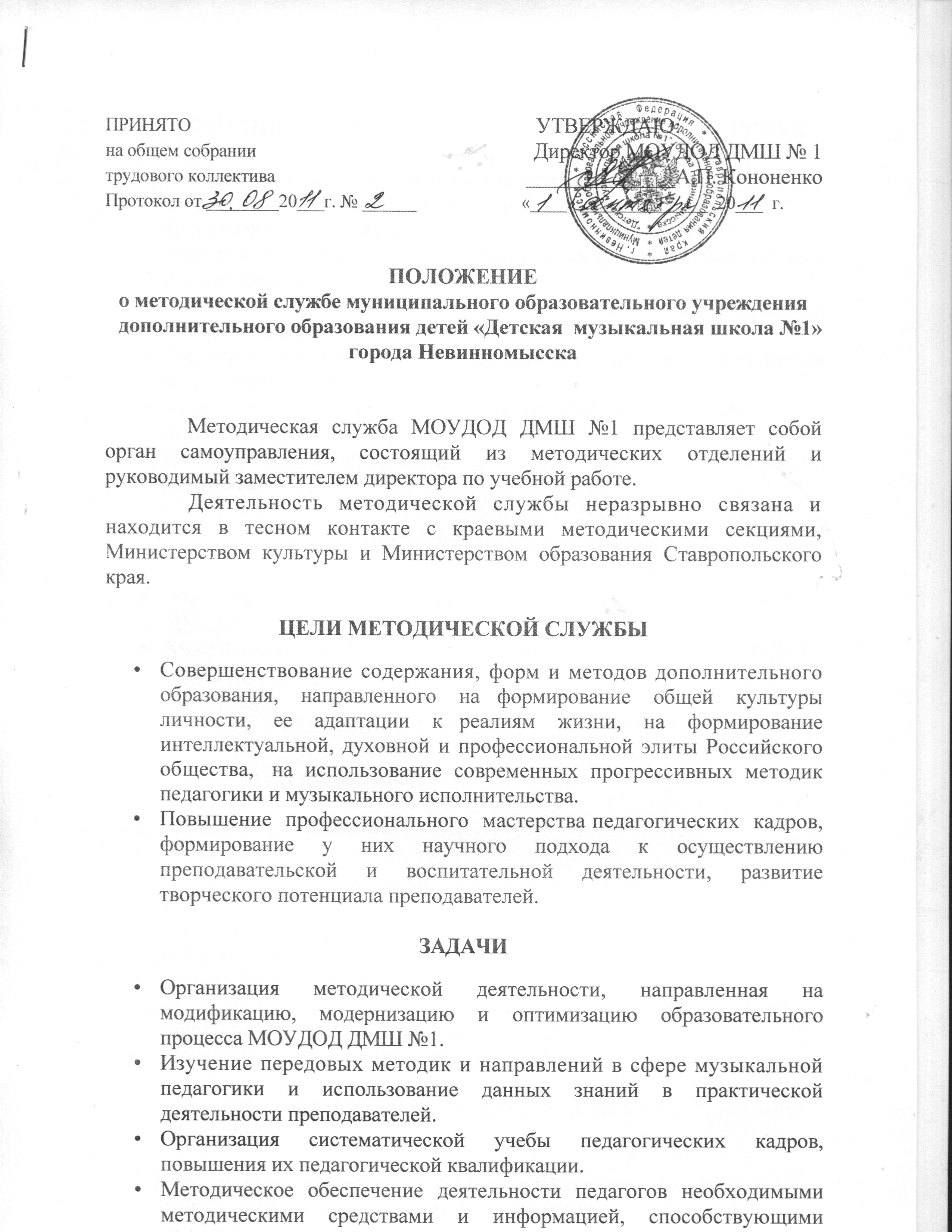 эффективной педагогической работе.ПРИНЦИПЫ ДЕЯТЕЛЬНОСТИ МЕТОДИЧЕСКОЙ СЛУЖБЫНасыщение содержания деятельности методической службы     вопросами музыкально-эстетического развития детей, реальными     проблемами детской жизни.Творческая свобода в поиске перспективных форм, приемов, методов педагогической деятельности.Оптимальное сочетание форм коллективной и индивидуальной методической работы.Соответствие методической продукции субъективным и объективным потребностям в ней.Динамичность системы методической службы, её гибкий, мобильный, открытый характер.Доступность методической продукции для каждого педагогического работника. ОСНОВНЫЕ СФЕРЫ ДЕЯТЕЛЬНОСТИ •    Методическое обеспечение образовательного процесса в МОУДОД         ДМШ№1  Методическое обеспечение воспитательной деятельности в МОУДОД     ДМШ №1, социумах.ОСНОВНЫЕ ФОРМЫ ДЕЯТЕЛЬНОСТИ     1. Участие педагогов школы в:методических педсоветах;•	открытых уроках;докладах и лекциях, касающихся отдельных вопросов музыкально-          эстетического воспитания;мастер-классах, семинарах-практикумах, научно-практических конференциях и педагогических чтениях;     •   коллективных методических разработках;     •	 работе методических секций края в целях обмена передовым опытом           работы по музыкальному воспитанию детей;     •	 работе краевых курсов повышения квалификации.
      2. Организация мероприятий разных уровней, создание сценариев этих           мероприятий.     3. Методические рекомендации для родителей о содержании и методах           работы по отдельным аспектам музыкального образования и           воспитания детей.  4. Анализ разработанной преподавателями научно-методической      документации для программного обеспечения образовательного      процесса.5. Контроль за выполнением образовательных программ и учебных планов.СТРУКТУРА МЕТОДИЧЕСКОЙ СЛУЖБЫ1. Заведующие методическими отделениями отвечают: за разработку и утверждение на основе решения педагогического совета образовательных программ и учебных планов по дисциплинам отделения; за подготовку по поручению администрации заключений по учебным программ и планам;	за обязательное выполнение каждым педагогом запланированных объемов и форм учебной и методической работы; за   подготовку   учебно-методических   пособий, рекомендаций,
дидактических средств обучения и наглядных пособий.        2. Заведующие методическими отделениями составляют предложения по планированию методической работы и предоставляют план заместителю директора по учебной работе.             3. Заместитель директора по учебной работе руководит методической службой, направляет ее деятельность, планирует и анализирует ее работу, следит за систематичностью и качеством повышения квалификации педагогических кадров. ПЛАНИРОВАНИЕ ДЕЯТЕЛЬНОСТИ МЕТОДИЧЕСКОЙ СЛУЖБЫДеятельность методической службы, как структурного подразделения МОУДОД ДМШ №1,проводится по плану школы, основой которого являются планы методической работы каждого из отделений школы.План работы методической службы, составленный на учебный год, рассматривается на педагогическом совете школы и утверждается руководителем учреждения.Планирование методической работы ведется с учетом приоритетных направлений в музыкальной педагогике с целью повышения квалификационного уровня педагогов школы, решения проблемных задач, связанных с обучением учащихся, внедрения передового опыта в деятельность МОУДОД ДМШ №1 .  Основой для разработки плана работы являются:Учебные планы и образовательные программы воспитанников на планируемый год;Анализ современного состояния методического и материально-технического обеспечения образовательного процесса;Программа развития учреждения;Программа деятельности учреждения на текущий год.План массовых городских мероприятий.